04 74 92 88 79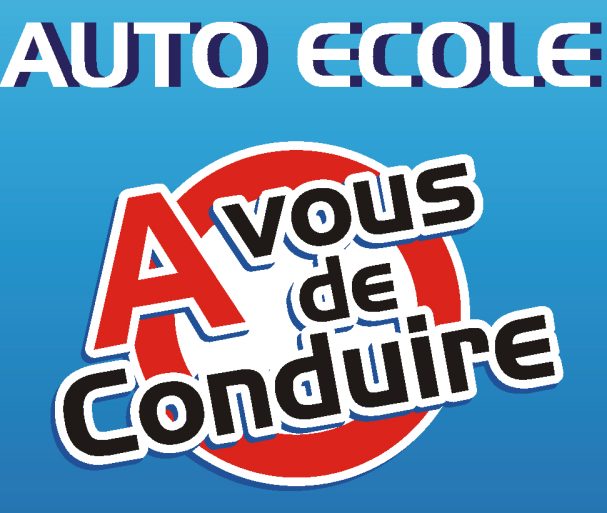 Agrément n° : E.18.0380.0040Siret n° : 789 944 576 00030Avousdeconduire-serrieres@orange.frTarifs au 01/02/2018: Forfait Permis B  				1220€ TTC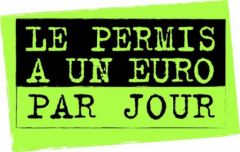 Frais de dossier  (à la prestation : 90€)Forfait code 6 mois (à la prestation : 200€)Frais d’accompagnement à l’examen théorique (à la prestation : 43€) 20H de conduite  (au-delà : 43€/heure supplémentaire)BOX COMPLETE : livret d’apprentissage, disque A, livret vérifications permisFrais d’accompagnement à l’examen pratique (à la prestation : 43€)A rajouter au prix du forfait :Votre heure d’évaluation de 43€ Redevance pour le code : 30€ (taxe de l’état)Outils pédagogiques :Pour le code :					Icicode 2 mois (internet) : 25€	Livre de code : 16€		Pour la conduite :Carnet de vérifications sur Clio : 7€Modalités de règlements :Carte bancaire ChèqueEspèceHoraires d’ouverture du bureau : Lundi : 10H-12H / 16H-19H			Vendredi : 10H-12H / 16H-19HMardi : 10H-12H / 16H-19H			Jeudi :     10H-12H / 16H-19H	Mercredi :  10H-12H / 14H-19H			Samedi :     9H-12HCours possible avec moniteur le mercredi de 18h à 19h en fonction de la demande.Ce tarif est valable pour une durée d’un mois ; jusqu’au ……………………………..inclus.La restitution de quelconque dossier ne peut faire l’objet d’aucun frais.